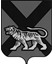 ТЕРРИТОРИАЛЬНАЯ ИЗБИРАТЕЛЬНАЯ КОМИССИЯ ХАНКАЙСКОГО РАЙОНАР Е Ш Е Н И Е27.12.2016 		                   с. Камень-Рыболов	                        № 51/182О работе территориальной  избирательной комиссии Ханкайского района за 2016 годВ соответствии со статьей 26 Федерального закона «Об основных гаран-тиях избирательных прав и права на участие в референдуме граждан Рос-сийской Федерации», статьей 27 Избирательного кодекса Приморского края, заслушав председателя территориальной избирательной комиссии Ханкайс-кого района О.В. Гурулеву, территориальная избирательная комиссия Хан-кайского района РЕШИЛА:         1. Утвердить отчет о работе территориальной избирательной комиссии Ханкайского района за 2016 год (прилагается).         2. Разместить настоящее решение на официальном сайте органов мест-ного самоуправления Ханкайского муниципального района в разделе «Тер-риториальная избирательная комиссия».Председатель комиссии                                                                    О.В. ГурулеваСекретарь заседания                                                                             О.А. Голиус                                                                            Приложение  к решению территориальной                                                                       избирательной комиссии                                                                      Ханкайского района                                                                  от 27.12.2016 № 51/182ОТЧЕТ
о работе территориальной избирательной комиссииХанкайского района за 2016 годВ 2016 году был сформирован новый состав комиссии, в который вошли 7 членов из предыдущего состава, на 22% произошло обновление состава комиссии.         Основными направлениями деятельности комиссии в 2016 были:- оказание правовой, методической, информационной, организационно-технической помощи участковым избирательным комиссиям в подготовке и проведении выборов депутатов Государственной Думы Федерального Собрания Российской Федерации седьмого созыва, депутатов Законодательного Собрания Приморского края и в органы местного самоуправления;       - осуществление на территории Ханкайского муниципального района контроля за соблюдением избирательных прав и права на участие в референдуме граждан Российской Федерации при подготовке и проведению выборов, рассмотрение жалоб на решения и действия (бездействие) участковых избирательных комиссий и их должностных лиц;- формирование и контроль за соблюдением законодательства Российской Федерации при дополнительном формировании резерва составов участковых избирательных комиссий и внесение изменений в составы участковых избирательных комиссий;- взаимодействие с местными отделениями политических партий в Ханкайском муниципальном районе по вопросам их участия в избирательных кампаниях, оказание методической и консультативной помощи политическим партиям в вопросах практического применения законодательства Российской Федерации о выборах, постановлений и иных нормативных актов Центральной избирательной комиссии Российской Федерации, решений Избирательной комиссии Приморского края;- взаимодействие с органами государственной власти и органами местного самоуправления по вопросам оказания содействия избирательным комиссиям в реализации их полномочий по подготовке и проведению выборов, обеспечении прав отдельной категории граждан;- взаимодействие с правоохранительными органами по вопросам обеспечения законности и обеспечения общественного порядка в период подготовки и проведения выборов;- контроль за осуществлением регистрации (учета) избирателей, участников референдума, составлением и уточнением списков избирателей на территории Ханкайского муниципального района;- участие в реализации Концепции обучения кадров избирательных комиссий и других участников избирательного (референдумного) процесса в Российской Федерации в 2016-2018 годах. Обучение составов участковых избирательных комиссий и граждан, зачисленных в резерв составов участковых избирательных комиссий по повышению правовой культуры избирателей, мониторингу и совершенствованию избирательных технологий в Российской Федерации;- взаимодействие со средствами массовой информации в целях обеспечения открытости и гласности избирательных процедур в Ханкайском муниципальном районе;- уточнение персональных данных членов участковых избирательных комиссий и лиц, зачисленных в резервы составов участковых избирательных комиссий;        - взаимодействие с органами местного самоуправления района в вопросах реализации избирательного законодательства на территории района;- обеспечение размещения на сайте Ханкайского района информации о деятельности территориальной избирательной комиссии Ханкайского района.За год было подготовлено и проведено 51 заседание, на котором были рассмотрены все запланированные вопросы и принято 185 решений. Все члены комиссии принимали активное участие в работе комиссии.        В период подготовки и проведения выборов депутатов Государственной Думы Федерального Собрания Российской Федерации седьмого созыва, депутатов Законодательного Собрания Приморского края и дополнительных выборов депутатов Думы Ханкайского муниципального района пятого созыва по одномандатным избирательным округам №3 и №14 комиссией и аппаратом ТИК оказывалась методическая и организационно-техническая помощь участковым комиссиям по оформлению решений, копированию документов и др.Было проведено 3 обучающих семинара для председателей, заместителей и секретарей участковых избирательных комиссий, причем обучение заполнению протоколов, работе с открепительными удостоверениями проводилось двумя группами, что дало возможность более детально обговорить все возможные ситуации, рассмотреть на примерах и обыграть их. Большую работу по обучению членов УИК провели по своим направлениям системный администратор ГАС «Выборы» Андреева Н.В. и ведущий специалист-эксперт аппарата ТИК С.Г. Свиридова.        В течение года комиссия осуществляла взаимодействие с местными отделениями политических партий в Ханкайском муниципальном районе по вопросам их участия в избирательных кампаниях, оказывала методическою  и консультативную помощи политическим партиям в вопросах практического применения законодательства Российской Федерации о выборах, постановлений и иных нормативных актов Центральной избирательной комиссии Российской Федерации, решений Избирательной комиссии Приморского края.По вопросам оказания содействия участковым избирательным комиссиям в реализации их полномочий по подготовке и проведению выборов, обеспечении прав отдельной категории граждан комиссией осуществлялось взаимодействие с органами государственной власти и органами местного самоуправления. Так в единый день голосования 18 сентября 2016 года с Администрацией района был решен вопрос по подвозу граждан избирательных участков №2908 в с. Камень-Рыболов и №2915 в с. Троицкое, ремонту помещений избирательных участков №2914 в с. Пархоменко и №2928 в с. Кировка.По вопросам обеспечения законности и обеспечения общественного порядка в период подготовки и проведения выборов депутатов Государственной Думы Федерального Собрания Российской Федерации седьмого созыва, депутатов Законодательного Собрания Приморского края и дополнительных выборов депутатов Думы Ханкайского муниципального района пятого созыва по одномандатным избирательным округам №3 и №14 комиссией осуществлялось взаимодействие с правоохранительными органами. Дежурство сотрудниками осуществлялось в течение 3 дней, замечаний к их работе от участковых комиссий не поступало. За 2016 год жалоб на решения и действия (бездействие) ТИК и участковых избирательных комиссий и их должностных лиц не поступало.В течение года проводилась работа по подбору и формированию дополнительного резерва участковых избирательных комиссий, по уточнению и приведению в соответствие сведений и персональных данных членов участковых избирательных комиссий и лиц, зачисленных в резерв, по внесению изменений в составы участковых избирательных комиссий и резерв, за год по данным вопросам было принято 37 решений.        Обучение составов участковых избирательных комиссий и граждан, зачисленных в резерв составов участковых избирательных комиссий по повышению правовой культуры избирателей, мониторингу и совершенствованию избирательных технологий в Российской Федерации было продолжено в 2016 году. Обучение проходило согласно плану, утвержденному решением ТИК от 15.03.2016  №4/10. Обучение проходило в виде самостоятельной подготовки и семинаров, члены УИК и зачисленные в резерв изучали определенные темы, готовили свою тему и выступали с ней на семинарах в своих комиссиях. После изучения всех запланированных тем обучения члены участковых комиссий и зачисленные в резерв прошли тестирование. В тестировании приняли участие 281 человек: 174 члена УИК из 184 и 107 человек из резерва. В целях обеспечения открытости и гласности избирательных процедур в Ханкайском муниципальном районе ТИК осуществляет взаимодействие со средствами массовой информации. В 2016 году во время дополнительных выборы депутатов Думы Ханкайского муниципального района пятого созыва по одномандатным избирательным округам №3 и №14 в газете «Приморские зори» и (или) в сети Интернет на странице ТИК на сайте органов местного самоуправления Ханкайского муниципального района были размещены требуемые законодательством решения комиссии и итоги выборов.В 2016 году комиссией была продолжена работа по приему граждан, расписание приема размещено на информационном стенде, расположенном в здании Администрации района на втором этаже, и странице ТИК на официальном сайте органов местного самоуправления Ханкайского муниципального района. В феврале - марте 2016 года в 13 школах района и филиале Уссурийского агропромышленного колледжа прошли мероприятия, посвященные Дню молодого избирателя. Председатели и члены участковых избирательных комиссий совместно с учителями школ и работниками сельских библиотек познакомили ребят с историей избирательного права, с избирательными правами граждан, с принципами проведения в Российской Федерации выборов и референдумов, с основными направлениями работы избирательных комиссий, провели викторины, конкурсы на знание основ избирательного законодательства. Работниками сельских библиотек были организованы книжные выставки «Сегодня школьник – завтра избиратель», «В выборе каждого - будущее всех», «Тебе судьбу свою вершить», были разработаны буклеты «Голосую в первый раз», «Я - молодой избиратель», «В помощь молодому избирателю», изготовлены закладки - памятки для молодых избирателей, которые вручались на встречах с учащимися школ и студентами колледжа. 27 февраля в библиотеке села Камень-Рыболов прошел день информации «Я - гражданин, я - избиратель», были оформлены стенды «История парламентаризма в России», «Представительная власть района». 10 марта территориальной избирательной комиссией была проведена встреча учащихся старших классов восьми школ района и студентов филиала агропромышленного колледжа с депутатом Законодательного Собрания Приморского края  С.А. Сопчуком. На встрече присутствовали председатель Думы Е.Н. Литовченко и Глава Ханкайского муниципального района В.В. Мищенко. В школах и колледже на мероприятиях приняли участие 271 учащийся, на встрече с депутатом было 122 человека. В вышеуказанных мероприятиях активное участие принимали члены ТИК и УИК: Анисимова М.Н.(ТИК), Костенко Т.П. (УИК №2904), Смирнова Г.В. (УИК №2905), Храмылева С.И. (УИК №2906), Федюченко И.А. (УИК №2907), Кияшко Л.В. (УИК №2912), Кузьминская Л.Д. и Мельник В.О. (УИК №2913), Герасимова Т.Н. (УИК №2915), Саломатина Л.В. (УИК №2916), Маленко И.В. (УИК №2917), Осадчая Л.В. и Теслина С.Н. (УИК №2919), Бандурко В.А. и Шупарская В.В. (УИК №2924), Матвеева Ж.Р. (УИК №2925), Теплова А.А. (УИК №2927). По итогам сдачи отчетов и первичных финансовых документов по выборам депутатов Государственной Думы Федерального Собрания Российской Федерации седьмого созыва и депутатов Законодательного Собрания Приморского края наша комиссия была отмечена в числе комиссий, подготовивших документы качественно и сдавших отчеты без замечаний.